Dobrý den,děkujeme za zaslanou objednávku č. OV20240377, kterou tímto potvrzujeme.S pozdravemXxxxx XxxxxBusiness Operations Assistant+420 xxx xxx xxxxxxxx@3genes.com3genes.com15:07 (před 18 minutami)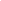 